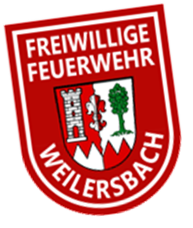 Anmeldung22. Juni 2019Die Startgebühr von 10 Euro / Gruppe wird vor Ort bei der Anmeldung bezahlt!!Anmeldung per mail an:kuppelcup@ffw-weilersbach.deFeuerwehr:Teamname/Gruppe::Ansprechpartner:Telefon:e-mail:Unterschrift d. Kdt.